19 апреля 2022Новость на сайтВ самарском Росреестре прошел Совет регистраторов18 апреля 2022 года состоялось заседание Совета по рассмотрению вопросов, возникающих в практике осуществления учетно-регистрационной деятельности при Управлении Росреестра по Самарской области. На Совете - в который входят заместители руководителя Управления Росреестра по Самарской области Татьяна Титова и Ольга Суздальцева, а также регистраторы Управления - обсудили возникающие на практике вопросы, решение по которым снизит количество приостановлений государственной регистрации прав. В частности:- проработали тему осуществления учетно-регистрационных действий при образовании земельных участков путем выдела земельных долей из земель сельскохозяйственного назначения в ситуации, когда исходный участок обременен арендой; - вопрос осуществления учетно-регистрационных действий на основании договора купли-продажи, подписанного третьим лицом, не указанным в договоре;-  внесение изменений в многообъектные договоры долевого участия в части срока исполнения обязательств в случаях, когда часть объектов уступлено разным лицам. По итогам заседания участниками в целях формирования общей правоприменительной практики выработаны единые подходы по указанным вопросам.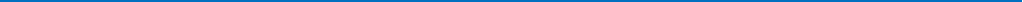 Материал подготовлен пресс-службойУправления Росреестра по Самарской областиКонтакты для СМИ:  Никитина Ольга Александровна, помощник руководителя Управления Росреестра по Самарской областиТелефон: (846) 33-22-555, Мобильный: 8 (927) 690-73-51 Эл. почта: pr.samara@mail.ruСоциальные сети: https://t.me/rosreestr_63 https://vk.com/rosreestr63 